								Załącznik nr 1 Do zapytania ofertowego na 								przygotowanie cateringu podczas balu 									karnawałowego w dniu 25.01.2020 r. w ramach 								projektu pn. „Integracja – droga do zmian”							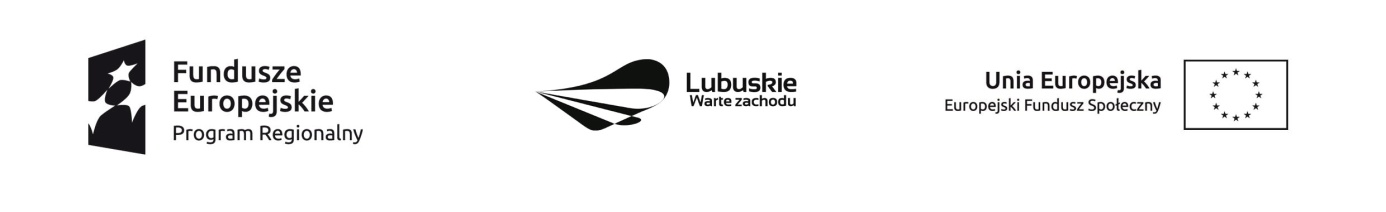 Formularz ofertowyJa (My), niżej podpisany(ni) ………………………………………………………………….............…...…………………działając w imieniu i na rzecz ………………………………………………………………………............……………….(pełna nazwa wykonawcy/wykonawców)………………………………………………………………………......…………………….............…..…..........................……......…………………………………………………………………………............………....................…….………….(adres siedziby wykonawcy/wykonawców)NIP:  ................................................................REGON: ............................................................................................Konto bankowe: .......................……………………………………………………................……………………………...Tel.: ..................................…………………………..…...Faks: ................................………….………………………….Odpowiadając na Zapytanie ofertowe nr 7/RPO/2019 na przygotowanie cateringu podczas balu karnawałowego   w dniu 25.01.2020 r. w ramach projektu pn. „Integracja – droga do zmian” współfinansowanego ze środków Unii Europejskiej oferuję wykonanie przedmiotu zamówienia w pełnym zakresie rzeczowym, zgodnie z wymogami opisu przedmiotu zamówienia za cenę:Kryterium nr 1 – Cena oferty:Kryterium nr 2 – Kryterium społeczne – zatrudnienie:Weryfikacja spełnienia kryterium społecznego - zatrudnienia odbędzie się na podstawie oświadczenia Wykonawcy złożonego w ofercie (Należy dołączyć jeżeli dotyczy).Oświadczamy, że cena podana w ofercie obejmuje wszystkie koszty i składniki związane z wykonaniem przedmiotu zamówienia. Oświadczamy, że zapoznaliśmy się  z przedmiotem zapytania ofertowego i przyjmujemy wykonanie usługi bez zastrzeżeń (zgodnie ze szczegółowym opisem przedmiotu zamówienia określonym w zapytaniu ofertowym).Zamówienie zrealizujemy w terminie i miejscu wskazanym przez Zamawiającego.W przypadku wyboru naszej oferty zobowiązujemy się do zawarcia umowy w miejscu i terminie wskazanym przez Zamawiającego.NazwaLiczba uczestnikówCena jednostkowa(netto/na osobę)Cena jednostkowa(brutto/na osobę)Wartość   całkowita brutto oferty (2 x 4)12345Przygotowanie cateringu na bal karnawałowy        w  dniu 25.01.2020 r.  100 osób Liczba osób zatrudnionych przez Wykonawcę przy realizacji zamówienia będących osobami z niepełnosprawnością w rozumieniu ustawy z dnia 27 sierpnia 1997 r. o rehabilitacji zawodowej i społecznej oraz zatrudnianiu osób niepełnosprawnych (Dz. U. z 2019 r. poz. 1172, ze zm.) *wstawić znak „X” w kolumnie obok – jeśli dotyczy wybranej ilości osób0 osóbLiczba osób zatrudnionych przez Wykonawcę przy realizacji zamówienia będących osobami z niepełnosprawnością w rozumieniu ustawy z dnia 27 sierpnia 1997 r. o rehabilitacji zawodowej i społecznej oraz zatrudnianiu osób niepełnosprawnych (Dz. U. z 2019 r. poz. 1172, ze zm.) *wstawić znak „X” w kolumnie obok – jeśli dotyczy wybranej ilości osób1 osobaLiczba osób zatrudnionych przez Wykonawcę przy realizacji zamówienia będących osobami z niepełnosprawnością w rozumieniu ustawy z dnia 27 sierpnia 1997 r. o rehabilitacji zawodowej i społecznej oraz zatrudnianiu osób niepełnosprawnych (Dz. U. z 2019 r. poz. 1172, ze zm.) *wstawić znak „X” w kolumnie obok – jeśli dotyczy wybranej ilości osób2 osoby i więcej...........................................                           ………................................................................................                    Miejscowość, data                                          Podpis osoby (osób) upoważnionej do występowania w imieniu Oferenta                                      Czytelny podpis albo podpis i pieczątka z imieniem i nazwiskiem i pieczęć firmowa